NAVODILA ZA DELO V 5. TEDNU (14.4. – 17.4.2020)Prejšnji teden nas je spremljala velika noč. Bil-a si deloven-a in ustvarjalen-a.Ponedeljek je velikonočni ponedeljek in je dela prosti dan. Prost-a si tudi ti.Lahko pa se spomniš opravil pri GOS in s svojim dejanjem presenetiš starše. V 5. tednu ti tako ostajajo še  štirje dnevi. Bo šlo?  Seveda bo. Tvoje učiteljice Mateja, Polona, Renata, Barbara N. B.SLOVENŠČINAOPIS PREDMETAPrav tako, kot pri opisu ljudskega običaja lahko povzamemo s pomočjo preglednice ali s pomočjo miselnega vzorca tudi opis predmeta. Poiščemo ključne besede in navedemo bistvene podatke.Na e- pošto ti bo poslana ppt predstavitev OPIS PREDMETA.Preglej. Preberi.Uredi zapis v zvezek in opravi nalogo. Kaj potrebuješ za delo?ZVEZEK, PERESNICO, RAČUNALNIK ALI TELEFON ZA PPT - OPIS PREDMETA,  UČBENIK ZA SLOVENŠČINO IN ______________ .    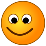 *V kolikor ppt predstavitve ne boš mogel-a odpreti, me pokliči!DODATNA VSEBINA:Opis predmeta lahko utrdiš tudi z interaktivnimi vajami:OMARICA – kviz:https://uciteljska.net/kvizi/HotPot/Omarica/Omarica.htmDeli KOLESA:http://www2.arnes.si/~osngso3s/promet_kolo.htmMATEMATIKAUtrjevanje znanja in ocenjevanje znanja.  Za vajo reši UL, poglej si tudi naloge na UL Preverjanja znanja, utrjuj s pomočjo nalog v SDZ MAT – 2. del.Ocenjevanje bo izvedeno podobno kot smo izvedli preverjanje.V tem tednu bomo nadaljevali še z geometrijo. Spoznal-a boš odnose med krožnico in premico.Delaj s pomočjo e-učbenika.https://www.iucbeniki.si/mat5/694/index.htmlV SDZ imaš snov razloženo na str. 73 in 78 – Učenost je modrost.Reši naloge:  SDZ str. 74/6., 7. in str. 78/4. Zapis v zvezek:		ODNOSI MED KROŽNICO IN PREMICONARAVOSLOVJE IN TEHNIKASpoznal-a ter utrdil-a si lastnosti vode in procese, ki nastajajo pri spreminjanju vode iz enega stanja v drugega.V tem tednu boš znanje povezal-a in izdelal-a miselni vzorec, skico ali zapis o KROŽENJU VODE V NARAVI.Torej, voda v naravi neprestano kroži. Razišči in  poišči podatke o tem.Razlago najdeš v UČ., str. 89 in 90. Preberi si.Oglej si filmček:		 https://www.youtube.com/watch?v=Ig4HyZDztJsPomagaj si z e-učbenikom:	https://www.iucbeniki.si/nit5/1339/index5.htmlPri izdelavi zapisa si pomagaj z besedami (SEGREVANJE, IZHLAPEVANJE, OHLAJANJE,  KONDENZACIJA/ZGOŠČEVANJE, PADAVINE, POVRŠINSKE VODE, PODTALNICA). V pomoč ti je tudi ppt predstavitev, ki jo prejmeš na e-pošto.Izdelek fotografiraj in ga do PONEDELKJA, 20. 4. 2020 pošlji na moj e-naslov.LIKOVNA UMETNOSTTa teden boš izdelal-a METULJA PRIJATELJSTVA (simetrija in pestrost barv)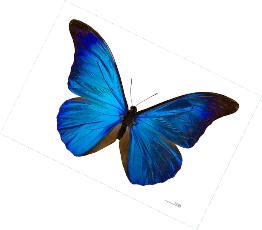 POVEŽIMO SE IN STOPIMO SKUPAJ!KAKO? V svet boš poslal-a metulja upanja, ki bo na tvojem oknu ali balkonu pozdravil in razveselil tvoje prijatelje, znance, sošolce, učitelje in cel svet.Prinesel jim bo upanje in tvoje pozdrave!V dodatnem gradivu, na e-pošti, poišči ppt METULJ PRIJATELJSTVA in ga odpri. Sledi podrobnim navodilom za izdelavo. ;)POTREBOVAL-A BOŠ:BEL PAPIR, SVINČNIK, ŠKARJE, LEPILO, ŽICO (lahko tudi trši karton ali papir), LESENO PALICO (če bo metulj na tvojem balkonu), BARVICE (lahko tudi flumastre, barvni papir…)Navodilom lahko slediš tudi preko filmčka:https://gopro.com/v/RoRndB0JMmVeo(2 min 35 s)Metulja  fotografiraj in ga do PETKA, 17. 4. 2020 pošlji na moj e-naslov.DRUŽBA, 5. razredRIMLJANIV učbeniku na straneh 77, 78 in 79 si preberite o Rimljanih.S pomočjo vprašanj ponovite in naredite miselni vzorec v zvezek.Kdaj so živeli Rimljani v naših krajih?Katere današnje države je obsegal rimska država?Katera večja rimska mesta na naših tleh poznaš?Kakšna so bila rimska mesta? (oblika, stavbe, forum, obzidje)Iz česa so se razvila?Kakšne so bile stanovanjske hiše?Kako so živeli Rimljani?Kakšno so bila njihova oblačila?Kateri jezik so prinesli tudi v naše kraje ? (pisava, številke)Kako so gradili ceste?Zakaj so bile ceste pomembne?  S čim so trgovali?Opiši rimskega legionarja. (lahko ga narišeš)In še nekaj spletnih povezav za lažje razumevanje:RIMLJANI NA SLOVENSKIH TLEH – INFODROM  (2:18)https://www.youtube.com/watch?v=aemZU26AjTgO RIMU  (17:32)https://www.youtube.com/watch?v=8hgLUUfDu1k&feature=youtu.be&fbclid=IwAR3wRDV1E2aM-f9QrACcFzSGolIm432TOobLLMIpXJN_lNS1sNR_S0hN6Q0 RIMLJANI ZA NAJMLAJŠE – UČNO GRADIVOhttps://mgml.si/sl/programi/programi-sole/ucno-gradivo-rimljani-za-najmlajse/POSNETEK IZ ŽIVLJENJA DRUŽINE (2:04)https://mgml.si/media/witlof/attachments/2020/03/23/09/06/18/RIMSKA_DRU%C5%BDINA.mp3ŽELIMO VAM USPEŠNO IN USTVARJALNO DELO.  OSTANITE ZDRAVI. TANGENTAPremica, ki se dotika krožnice in ima z njo eno skupno točko. SEKANTAPremica, ki seka krožnico v dveh točkah. MIMOBEŽNICAPremica, ki gre mimo krožnice in se je ne dotika. 